       ОГРН 1112468004934, ИНН 2465248865, КПП 246501001, 660077, г.Красноярск, ул.Молокова, д.50 кв. 291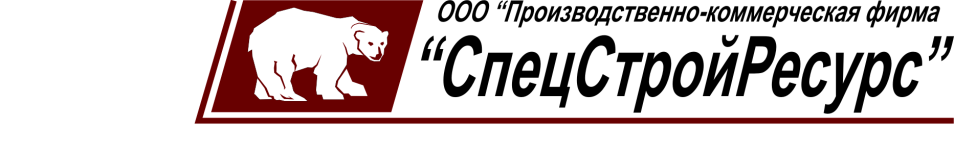 р/с 40702810820460000054 в филиале №5440 ВТБ24 (ЗАО) г. Новосибирск БИК 045005780	к/с 30101810400000000780 в РКЦ ДЗЕРЖИНСКИЙ ИНН 7710353606,  e-mail:pkfssr@mail.ru, т.204-04-97	________________________________________________________________________________________________                                                                        ПРАЙС-ЛИСТИтого: при заказе дверного ламинированного неостекленного блока с встроенным замком и петлями, коробкой, наличником при заказе от 500 шт и более 1825 рублей,При заказе от 50 до 500 шт цена  2010 рублей, при заказе от 1 до 50 шт цена 2100 рублей Так же выполняем заказы на изготовление дверей из массива сосны.На наших дверях из массива сосны: Отсутствуют на древесине сучки, используется только качественное лакокрасочное покрытие, подетальная ручная отделка, любые цветовые решения.Минимальная цена, поскольку мы производители.                Наименование ХарактеристикаОптовая ценаОптовая цена                Наименование ХарактеристикаЕд.Цена, руб.Полотно дверное ламинированное без замкаБук натуральный, 600*2000шт600,00Полотно дверное ламинированное без замкаБук натуральный, 800*2000шт600,00Полотно дверное ламинированное без замкаВенге, 600*2000шт600,00Полотно дверное ламинированное без замкаВенге, 800*2000шт600,00Полотно дверное ламинированное без замкаДуб, 600*2000шт600,00Полотно дверное ламинированное без замкаДуб, 800*2000шт600,00Полотно дверное ламинированное без замкаИтальянский орех, 600*2000шт600,00Полотно дверное ламинированное без замкаИтальянский орех, 800*2000шт600,00Полотно дверное ламинированное без замкаМахагон, 600*2000шт600,00Полотно дверное ламинированное без замкаМахагон, 800*2000шт600,00Полотно дверное ламинированное без замкаМиланский орех, 600*2000шт600,00Полотно дверное ламинированное без замкаМиланский орех, 800*2000шт600,00Полотно дверное ламинированное с установленным замкомБук натуральный, 600*2000шт1 000,00Полотно дверное ламинированное с установленным замкомБук натуральный, 800*2000шт1 000,00Полотно дверное ламинированное с установленным замкомВенге, 600*2000шт1 000,00Полотно дверное ламинированное с установленным замкомВенге, 800*2000шт1 000,00Полотно дверное ламинированное с установленным замкомДуб, 600*2000шт1 000,00Полотно дверное ламинированное с установленным замкомДуб, 800*2000шт1 000,00Полотно дверное ламинированное с установленным замкомИтальянский орех, 600*2000шт1 000,00Полотно дверное ламинированное с установленным замкомИтальянский орех, 800*2000шт1 000,00Полотно дверное ламинированное с установленным замкомМахагон, 600*2000шт1 000,00Полотно дверное ламинированное с установленным замкомМахагон, 800*2000шт1 000,00Полотно дверное ламинированное с установленным замкомМиланский орех, 600*2000шт1 000,00Полотно дверное ламинированное с установленным замкомМиланский орех, 800*2000шт1 000,00Полотно дверное  ламинированноеостекленное без замкаБук натуральный, 600*2000шт1 350,00Полотно дверное  ламинированноеостекленное без замкаБук натуральный, 800*2000шт1 350,00Полотно дверное  ламинированноеостекленное без замкаВенге, 600*2000шт1 350,00Полотно дверное  ламинированноеостекленное без замкаВенге, 800*2000шт1 350,00Полотно дверное  ламинированноеостекленное без замкаДуб, 600*2000шт1 350,00Полотно дверное  ламинированноеостекленное без замкаДуб, 800*2000шт1 350,00Полотно дверное  ламинированноеостекленное без замкаИтальянский орех, 600*2000шт1 350,00Полотно дверное  ламинированноеостекленное без замкаИтальянский орех, 800*2000шт1 350,00Полотно дверное  ламинированноеостекленное без замкаМахагон, 600*2000шт1 350,00Полотно дверное  ламинированноеостекленное без замкаМахагон, 800*2000шт1 350,00Полотно дверное  ламинированноеостекленное без замкаМиланский орех, 600*2000шт1 350,00Полотно дверное  ламинированноеостекленное без замкаМиланский орех, 800*2000шт1 350,00Полотно дверное ламинированное остекленное с встроенным замкомБук натуральный, 600*2000шт1 700,00Полотно дверное ламинированное остекленное с встроенным замкомБук натуральный, 800х2000ммшт1 700,00Полотно дверное ламинированное остекленное с встроенным замкомВенге, 600х2000ммшт1 700,00Полотно дверное ламинированное остекленное с встроенным замкомВенге, 800х2000ммшт1 700,00Полотно дверное ламинированное остекленное с встроенным замкомДуб, 600х2000ммшт1 700,00Полотно дверное ламинированное остекленное с Дуб, 800х2000ммшт1 700,00Полотно дверное ламинированное остекленное с встроенным замкомИтальянский орех, 600х2000ммшт1 700,00Полотно дверное ламинированное остекленное с встроенным замкомИтальянский орех, 800х2000ммшт1 700,00Полотно дверное ламинированное остекленное с встроенным замкомМахагон, 600х2000ммшт1 700,00Полотно дверное ламинированное остекленное с встроенным замкомМахагон, 800х2000ммшт1 700,00Полотно дверное ламинированное остекленное с встроенным замкомМиланский орех, 600х2000ммшт1 700,00Полотно дверное ламинированное остекленное с встроенным замкомМиланский орех, 800х2000ммшт1 700,00Ламинированная дверная коробка без навесовБук натуральный, 1300ммшт420,00Ламинированная дверная коробка без навесовБук натуральный, 700ммшт380,00Ламинированная дверная коробка без навесовБук натуральный, 900ммшт380,00Ламинированная дверная коробка без навесовВенге, 1300ммшт420,00Ламинированная дверная коробка без навесовВенге, 700ммшт380,00Ламинированная дверная коробка без навесовВенге, 900ммшт380,00Ламинированная дверная коробка без навесовДуб, 1300ммшт420,00Ламинированная дверная коробка без навесовДуб, 700ммшт380,00Ламинированная дверная коробка без навесовДуб, 900ммшт380,00Ламинированная дверная коробка без навесовИтальянский орех, 1300ммшт420,00Ламинированная дверная коробка без навесовИтальянский орех, 700ммшт380,00Ламинированная дверная коробка без навесовИтальянский орех, 900ммшт380,00Ламинированная дверная коробка без навесовМахагон, 1300ммшт420,00Ламинированная дверная коробка без навесовМахагон, 700ммшт380,00Ламинированная дверная коробка без навесовМахагон, 900ммшт380,00Ламинированная дверная коробка без навесовМиланский орех, 1300ммшт420,00Ламинированная дверная коробка без навесовМиланский орех, 700ммшт380,00Ламинированная дверная коробка без навесовМиланский орех, 900ммшт380,00Ламинированная дверная коробка с встроенными навесамиБук натуральный, 1300ммшт590,00Ламинированная дверная коробка с встроенными навесамиБук натуральный, 700ммшт490,00Ламинированная дверная коробка с встроенными навесамиБук натуральный, 900ммшт490,00Ламинированная дверная коробка с встроенными навесамиВенге, 1300ммшт590,00Ламинированная дверная коробка с встроенными навесамиВенге, 700ммшт490,00Ламинированная дверная коробка с встроенными навесамиВенге, 900ммшт490,00Ламинированная дверная коробка с встроенными навесамиДуб, 1300ммшт590,00Ламинированная дверная коробка с встроенными навесамиДуб, 700ммшт490,00Ламинированная дверная коробка с встроенными навесамиДуб, 900ммшт490,00Ламинированная дверная коробка с встроенными навесамиИтальянский орех, 1300ммшт590,00Ламинированная дверная коробка с встроенными навесамиИтальянский орех, 700ммшт490,00Ламинированная дверная коробка с встроенными навесамиИтальянский орех, 900ммшт490,00Ламинированная дверная коробка с встроенными навесамиМахагон, 1300ммшт590,00Ламинированная дверная коробка с встроенными навесамиМахагон, 700ммшт490,00Ламинированная дверная коробка с встроенными навесамиМахагон, 900ммшт490,00Ламинированная дверная коробка с встроенными навесамиМиланский орех, 1300ммшт590,00Ламинированная дверная коробка с встроенными навесамиМиланский орех, 700ммшт490,00Ламинированная дверная коробка с встроенными навесамиМиланский орех, 900ммшт490,00Дверной порог ламинированныйБук натуральный, 700ммшт78,00Дверной порог ламинированныйБук натуральный, 900ммшт78,00Дверной порог ламинированныйВенге, 700ммшт78,00Дверной порог ламинированныйВенге, 900ммшт78,00Дверной порог ламинированныйДуб, 700ммшт78,00Дверной порог ламинированныйДуб, 900ммшт78,00Дверной порог ламинированныйИтальянский орех, 700ммшт78,00Дверной порог ламинированныйИтальянский орех, 900ммшт78,00Дверной порог ламинированныйМахагон, 700ммшт78,00Дверной порог ламинированныйМахагон, 900ммшт78,00Дверной порог ламинированныйМиланский орех, 700ммшт78,00Дверной порог ламинированныйМиланский орех, 900ммшт78,00Добор ламинированныйБук натуральный, 2100х100х8ммшт124,00Добор ламинированныйБук натуральный, 2100х150х8ммшт181,00Добор ламинированныйВенге, 2100х100х8ммшт124,00Добор ламинированныйВенге, 2100х150х8ммшт181,00Добор ламинированныйДуб, 2100х100х8ммшт124,00Добор ламинированныйДуб, 2100х150х8ммшт181,00Добор ламинированныйИтальянский орех, 2100х100х8ммшт124,00Добор ламинированныйИтальянский орех, 2100х150х8ммшт181,00Добор ламинированныйМахагон, 2100х100х8ммшт124,00Добор ламинированныйМахагон, 2100х150х8ммшт181,00Добор ламинированныйМиланский орех, 2100х100х8ммшт124,00Добор ламинированныйМиланский орех, 2100х150х8ммшт181,00Наличник ламинированныйБук натуральный, 2200х70х8ммшт67,00Наличник ламинированныйВенге, 2200х70х8ммшт67,00Наличник ламинированныйДуб, 2200х70х8ммшт67,00Наличник ламинированныйИтальянский орех, 2200х70х8ммшт67,00Наличник ламинированныйМахагон, 2200х70х8ммшт67,00Наличник ламинированныйМиланский орех, 2200х70х8ммшт67,00